Реквизиты удаленной оплаты Веб-студии дизайна «SILVER-net Art Studios» (СПОСОБЫ ОПЛАТЫ).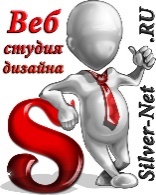 Оплата услуг с пластиковой карты СбербанкаЕсли у вас имеется карта Сбербанка Роcсии (Visa, Maestro, MasterCard), Вы можете оплатить услуги прямым переводом на номер нашей карты через сервис Сбербанк-Онлайн. Комиссия за перевод денежных средств среди владельцев карт и счетов в Сбербанке не взимается! Порядок действий:Авторизоваться в личном кабинете по адресу: Сбербанк Онлайн.Перейти в раздел "Переводы и платежы".Выбрать "Перевод клиенту Сбе​р​б​а​нка".Указать номер карты получателя: 4276 3100 2603 0843В сообщении получателю укажите вид оплачиваемой услуги/компанию.Перевод с карты на картуОплата пластиковой картой Visa и MasterCard любого банка РоссииВы можете произвести оплату со своей пластиковой карты (Visa, MasterCard) прямым переводом.Зайдите на сервис перевода с карты на карту: https://money.yandex.ru/card2card/Введите номер нашей карты (Карта получателя): 5106 2180 3760 2067Оплата через сервис онлайн-платежей Яндекс.ДеньгиВ случае если у вас имеется Яндекс-кошелек Вы можете оплатить услуги с помощью нашего сайта или прямым переводом из личного кабинета на сайте Яндекс.Деньги.Зайти на сайт Яндекс.Деньги: http://money.yandex.ru/На главной странице в разделе «Перевести деньги» набрать номер счета получателя:410011444546559Ввести необходимую сумму оплаты услуги.Нажать кнопку «Перевести».В примечании к платежу ОБЯЗАТЕЛЬНО УКАЗАТЬ вид оплачиваемой услуги (например, продвижение сайта), название вашей компании или сайта (например, мой-сайт.рф).ВАЖНО! Без указания названия вашей компании/сайта мы не сможем узнать кто из наших клиентов производит оплату.Оплата через терминал «ПЛАТЕЖКА»1. Выберете в меню пункт - "Электронные кошельки".2. Выберете систему оплаты - "Яндекс.Деньги".3. Введите номер счета: 4100114445465594. Подтвердите правильность данных.5. Внесите необходимую сумму.6. Сохраните чек!ВАЖНО! При вводе средств будет удержана комиссия: 5-10% Срок зачисления платежа: 24 часа. Поэтому сохраните чек и обязательно сообщите нам о проведении платежа по телефону: +7 (391) 296-20-76 или на E-mail адрес: web@silver-net.ru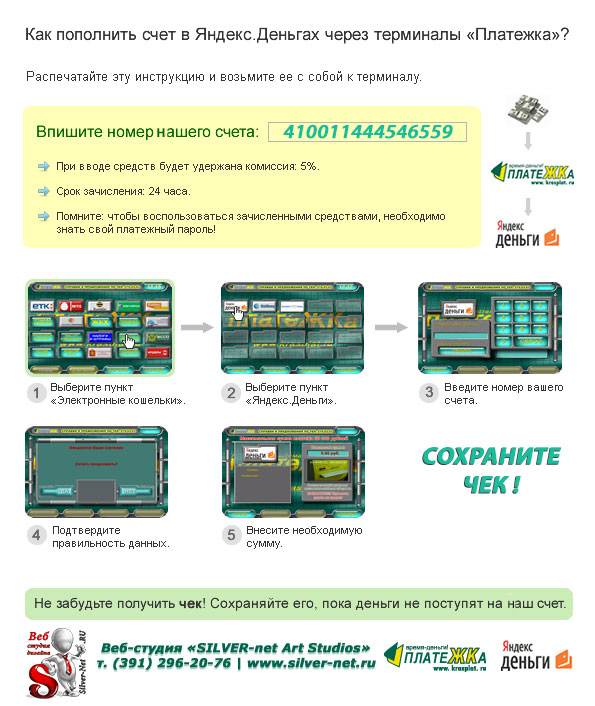 В случае затруднения, Вы можете бесплатно воспользоваться услугами наших специалистов.Оплата через «QIWI-терминал»1. Выберете на главной странице пункт – "Оплата услуг".2. Выберете раздел – "Электронная коммерция".3. Выберите пункт – "VISA QIWI WALLET".4. Введите номер телефона (кошелька): 90597620765. В примечании к платежу ОБЯЗАТЕЛЬНО УКАЗАТЬ вид оплачиваемой услуги, (например, продвижение сайта), название вашей компании или сайта (например, наше-чудо.рф).6. Сохраните чек! ВАЖНО! Без указания названия вашей компании/сайта мы не сможем узнать кто из наших клиентов производит оплату.С уважением, 
Интернет-агентство SILVER-net г. Красноярск.Сайт: http://silver-net.ruТел.: +7 (391) 296-20-76